新疆农业大学招聘系统应聘人员使用手册应聘者岗位申请通过IE核心的浏览器（IE、360浏览器等）访问：http://zp.xjau.edu.cn/zpsys/通过IE浏览器访问需设置兼容性视图（不然，页面显示及数据提取会有问题），具体步骤如下：1、若使用IE浏览器且高于IE8的，找到兼容性视图设置选项如下操作：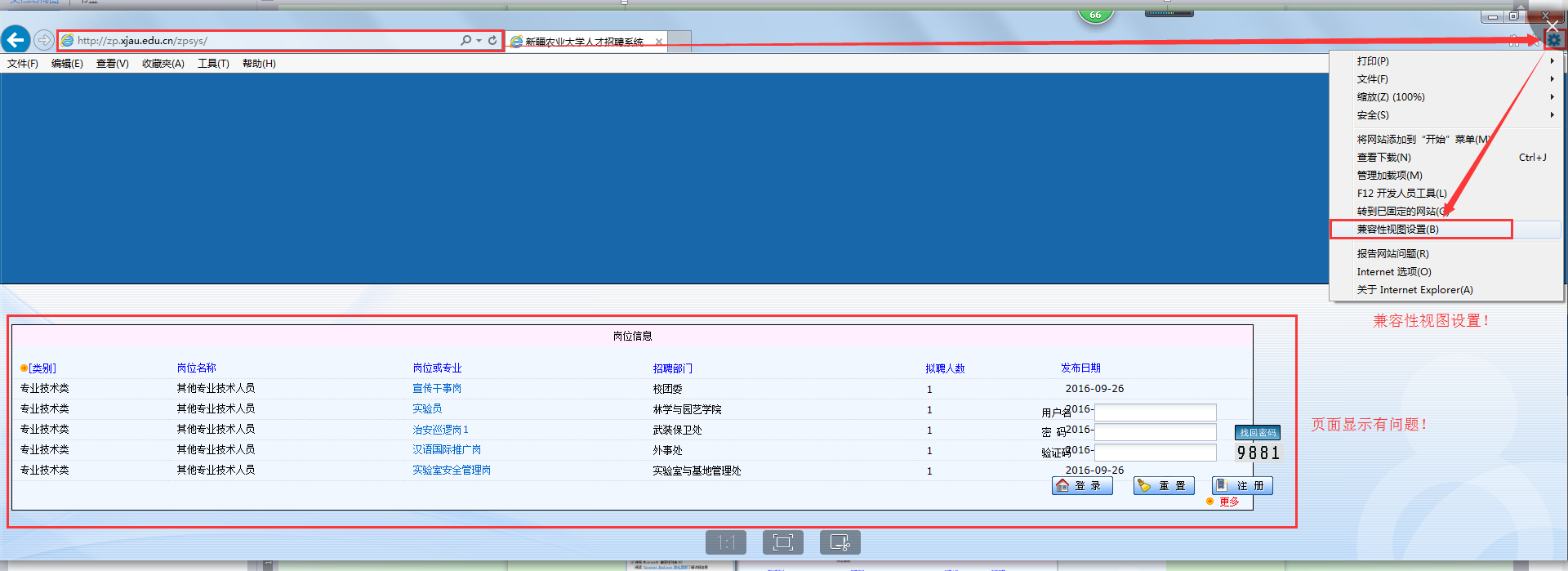 2、添加此网址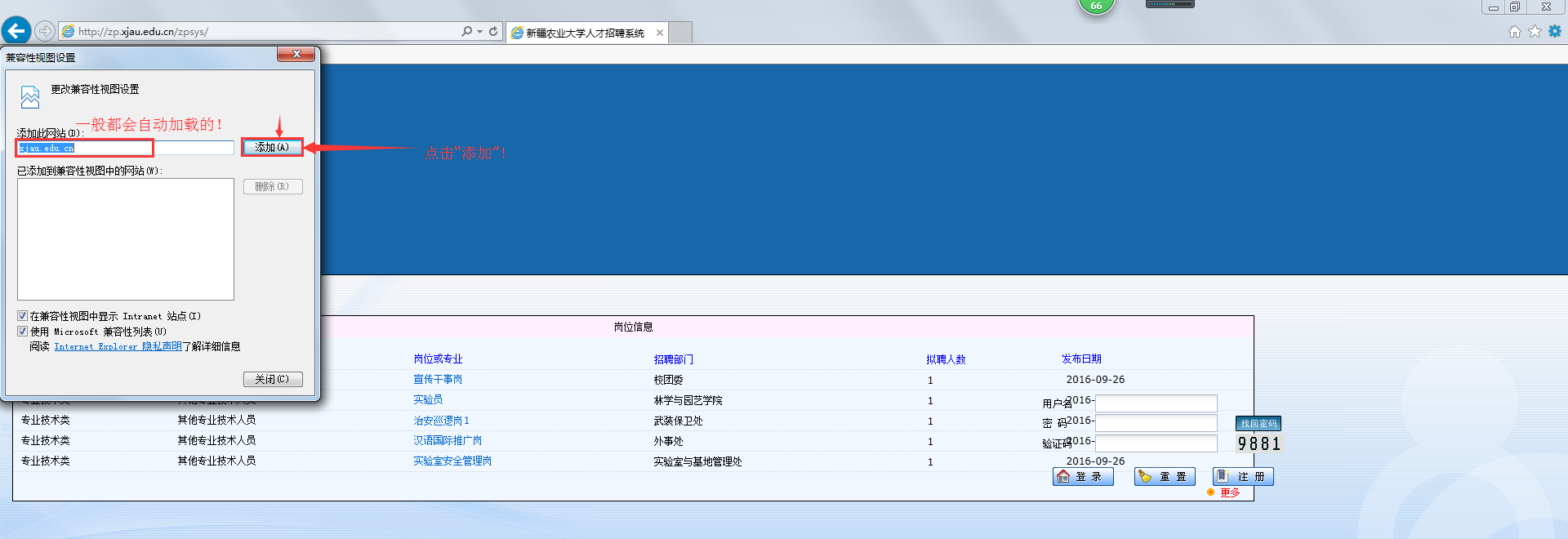 关闭设置窗口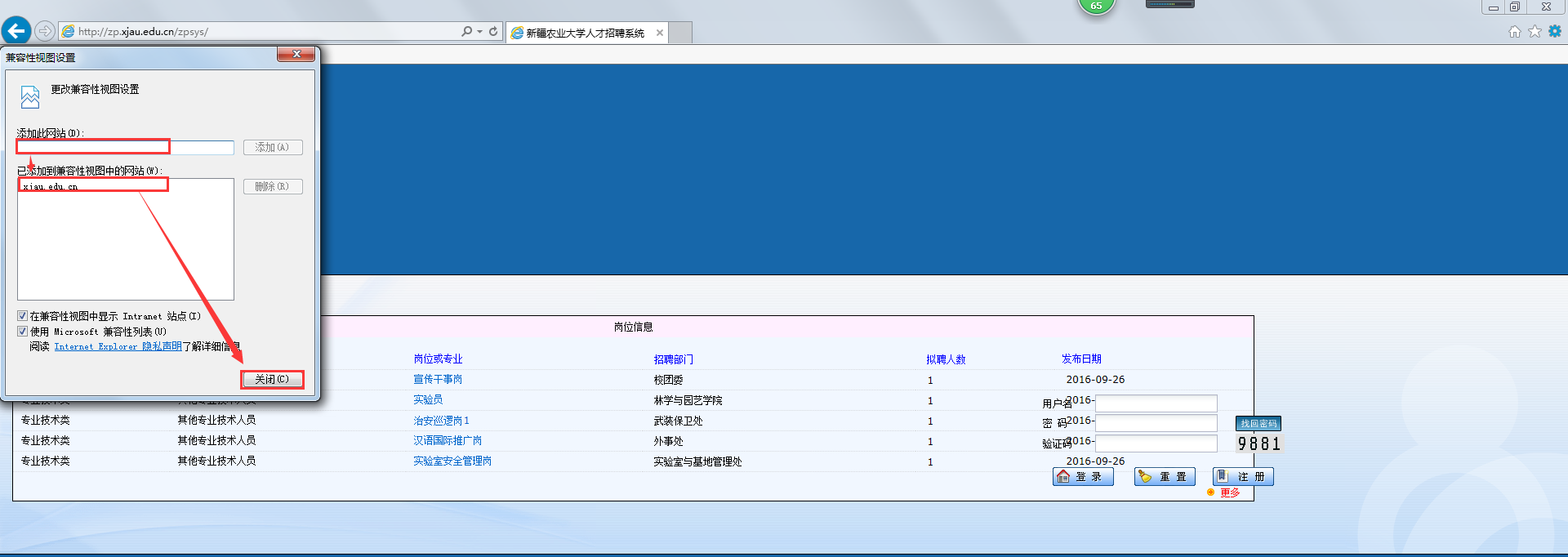 4、若选用360浏览器，可做以下操作进行兼容性视图设置：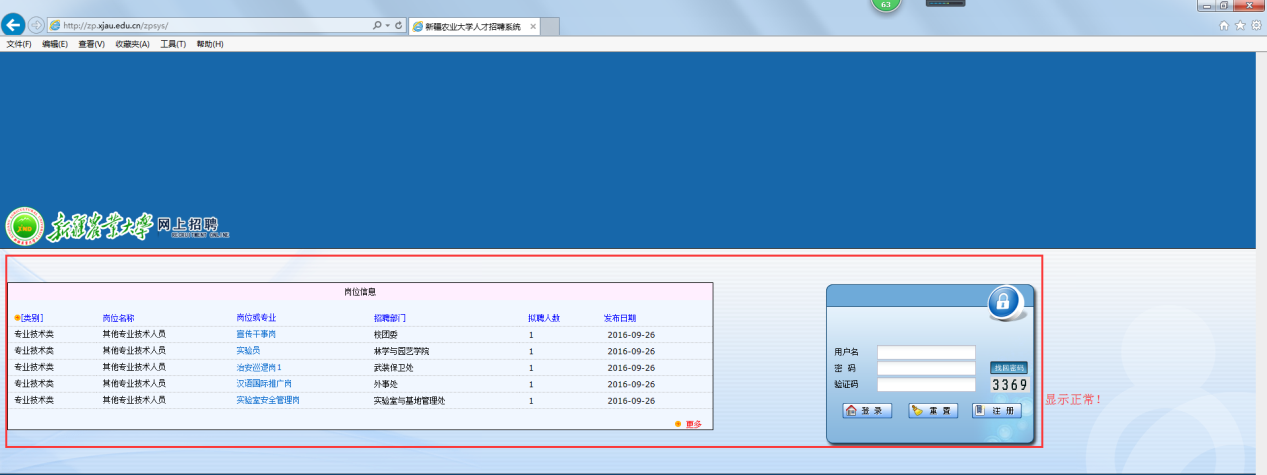 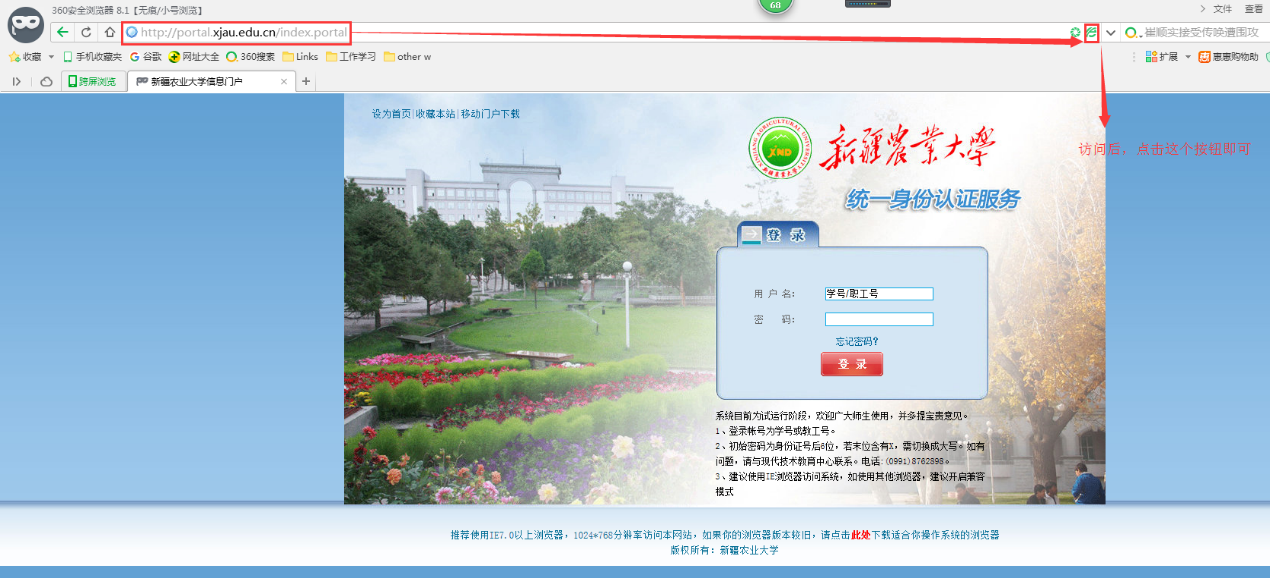 登陆系统页面如下：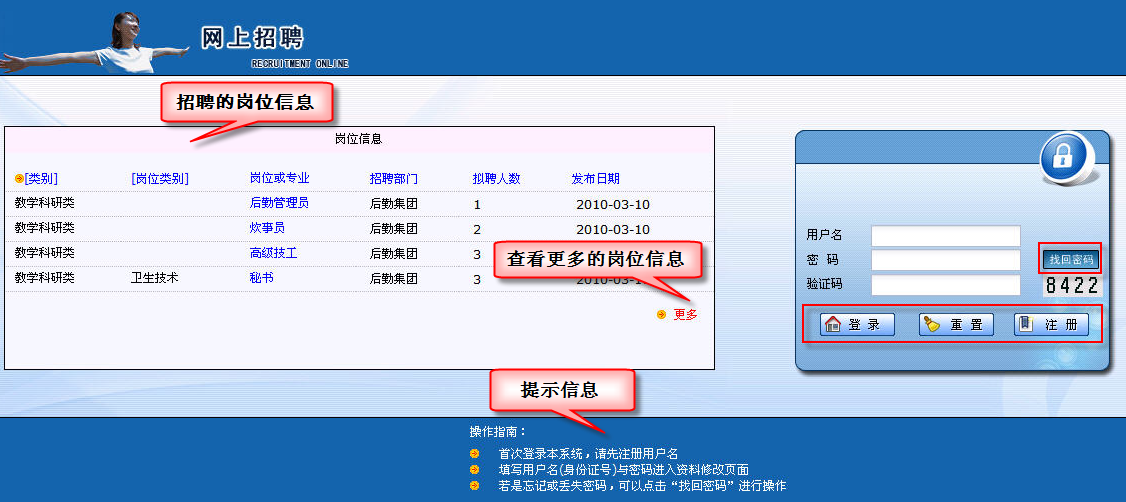 图3-7-1 操作界面招聘岗位一览表如下图：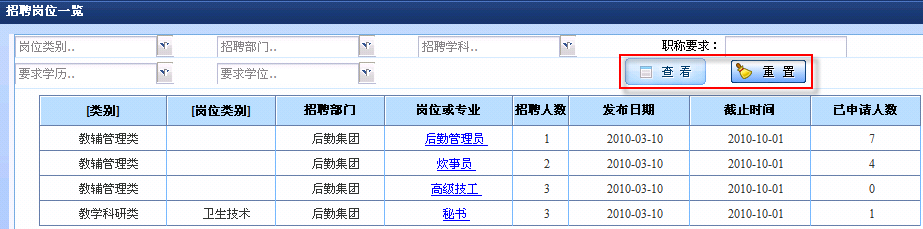 图3-7-2 操作界面进入系统后界面如下：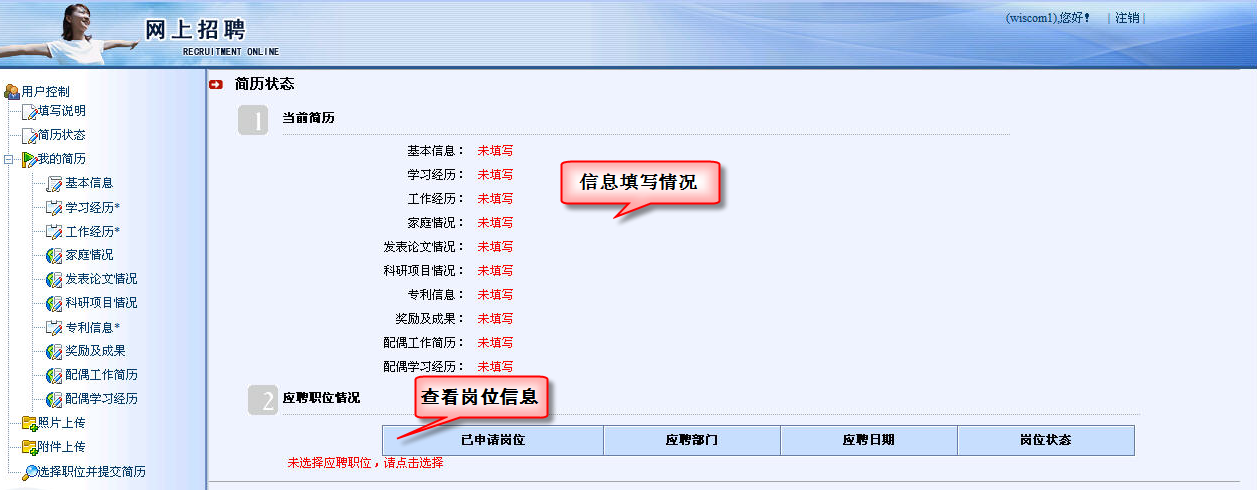 图3-7-3 操作界面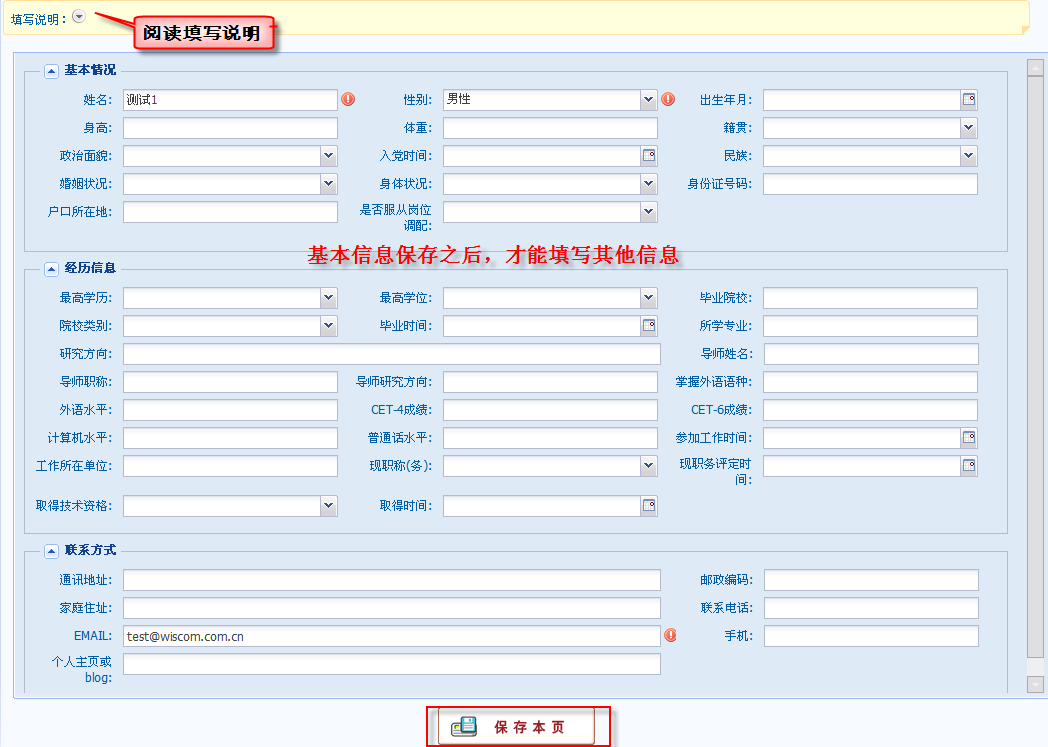 图3-7-4 操作界面注：未填写基本信息时，只能查看填写说明和简历状态。选择相应的信息栏，进行维护，显示如下：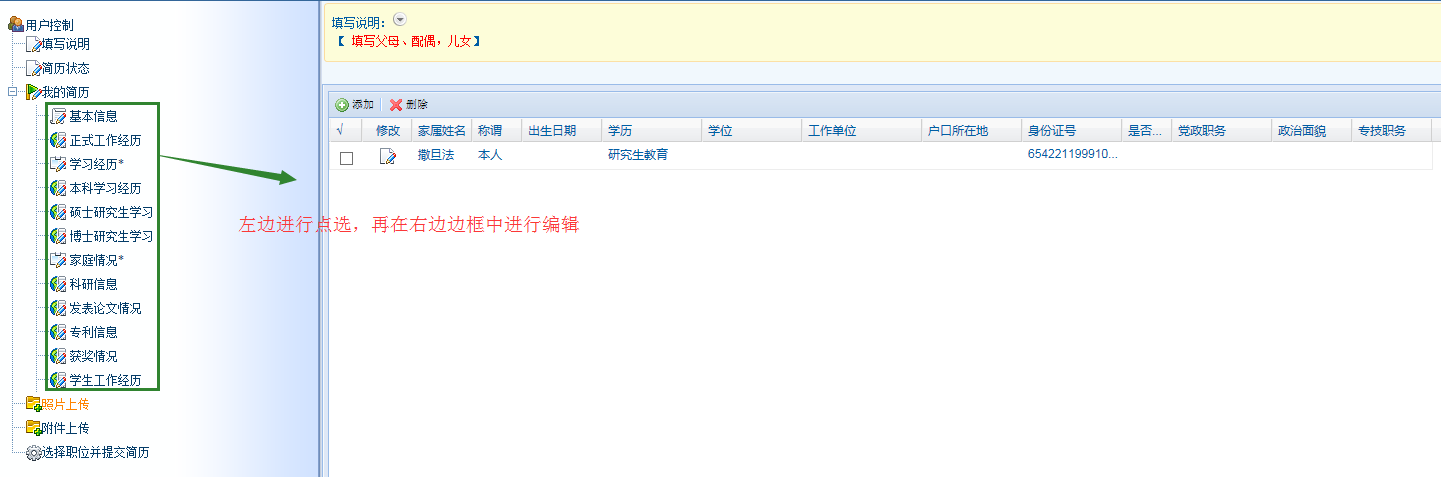 照片上传功能，界面如下图：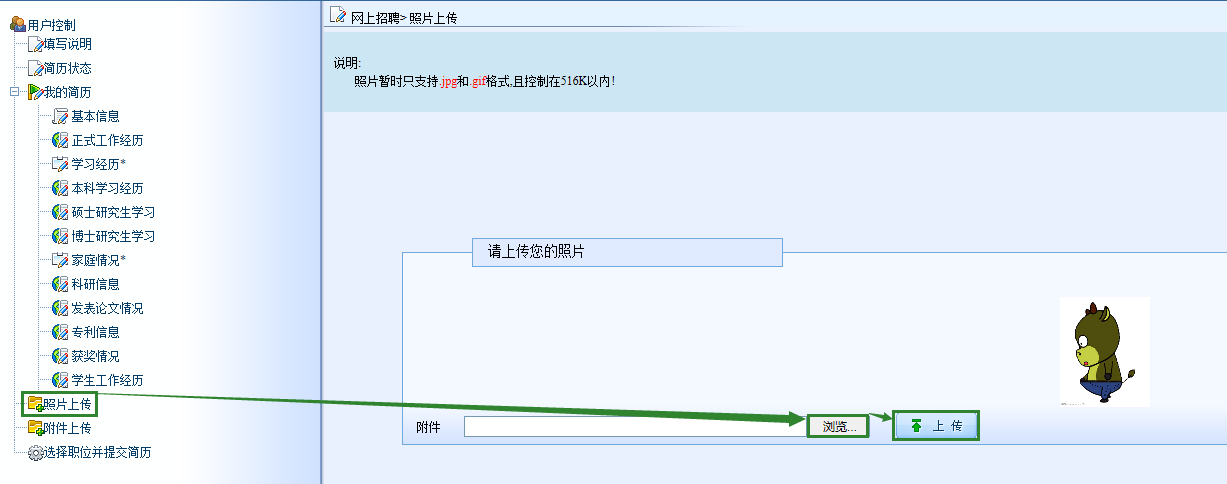 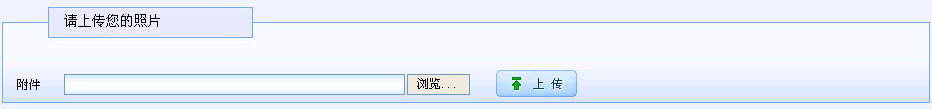 图3-7-5 操作界面注：照片暂时只支持.jpg和.gif格式,且控制在516K以内!附件上传功能，界面如下图：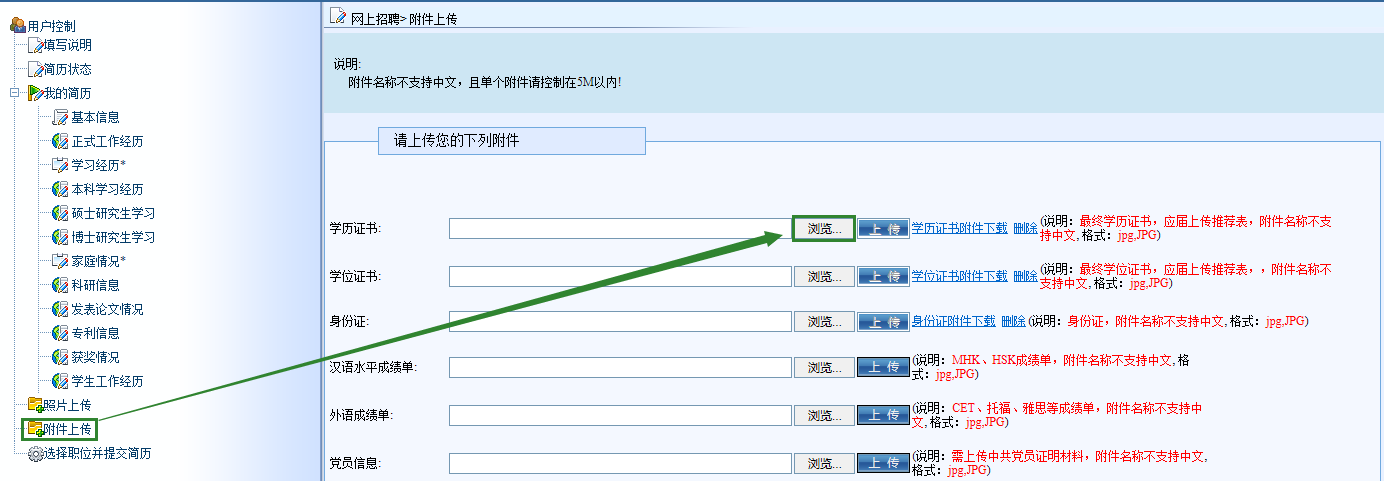 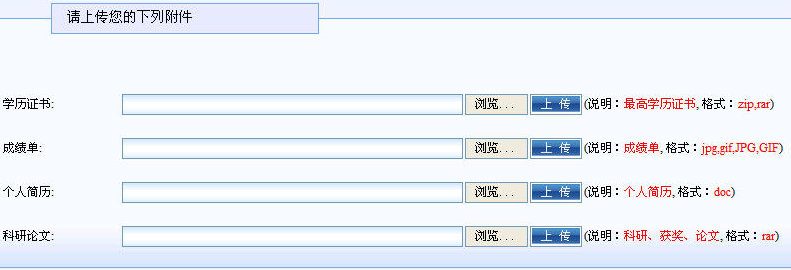 图3-7-6 操作界面注：请控制在2M以内!选择岗位并提交功能，界面如下图：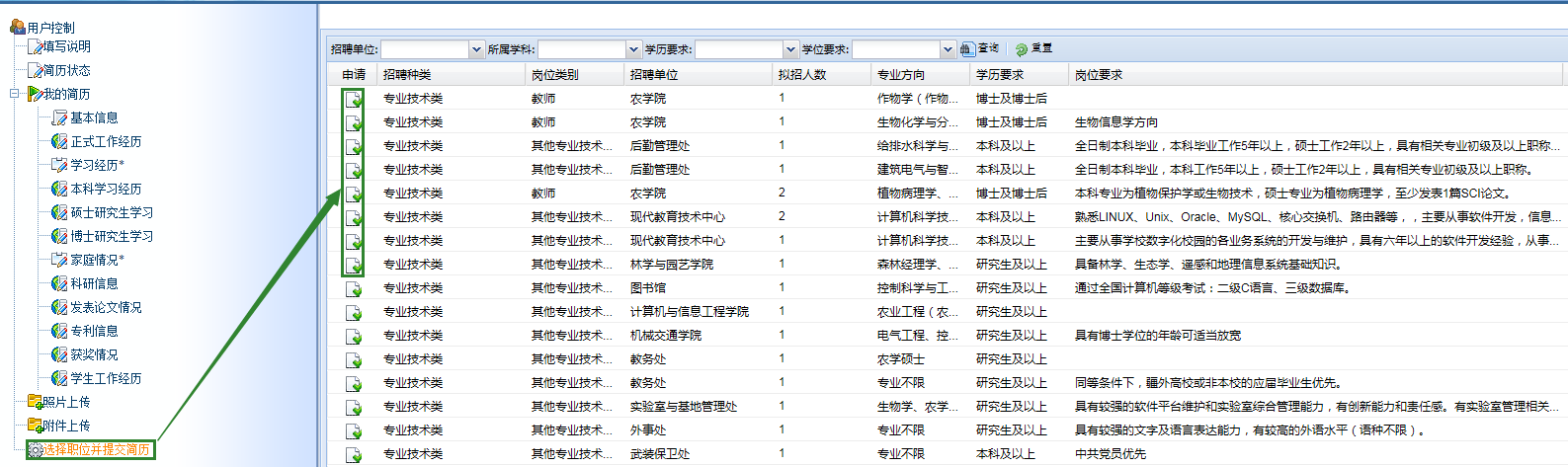 单个岗位详细信息显示如下：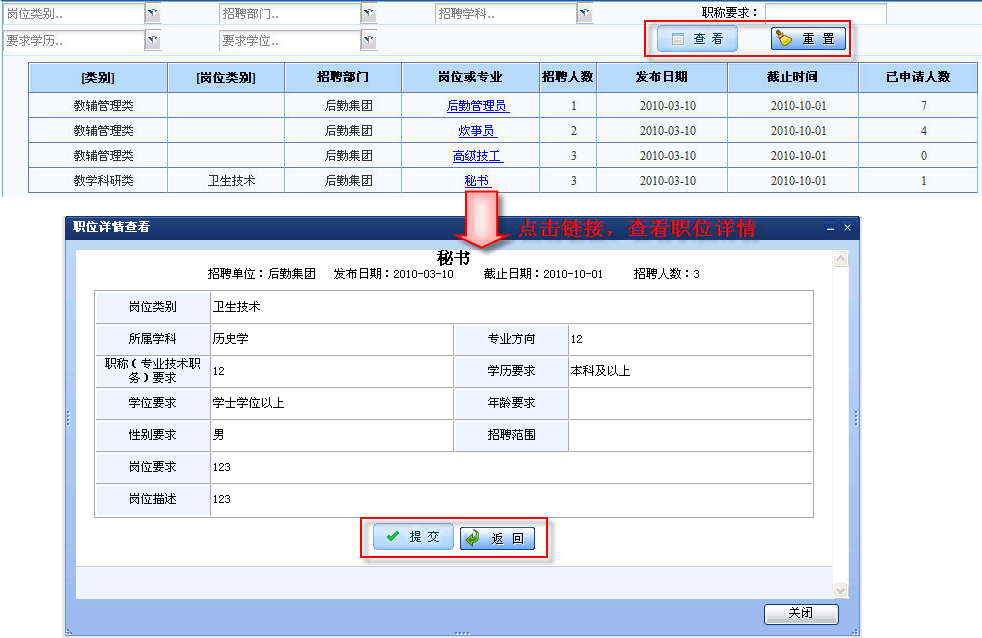 图3-7-7 操作界面注：提交之前，保证左侧简历树带*的必填项已经填写。